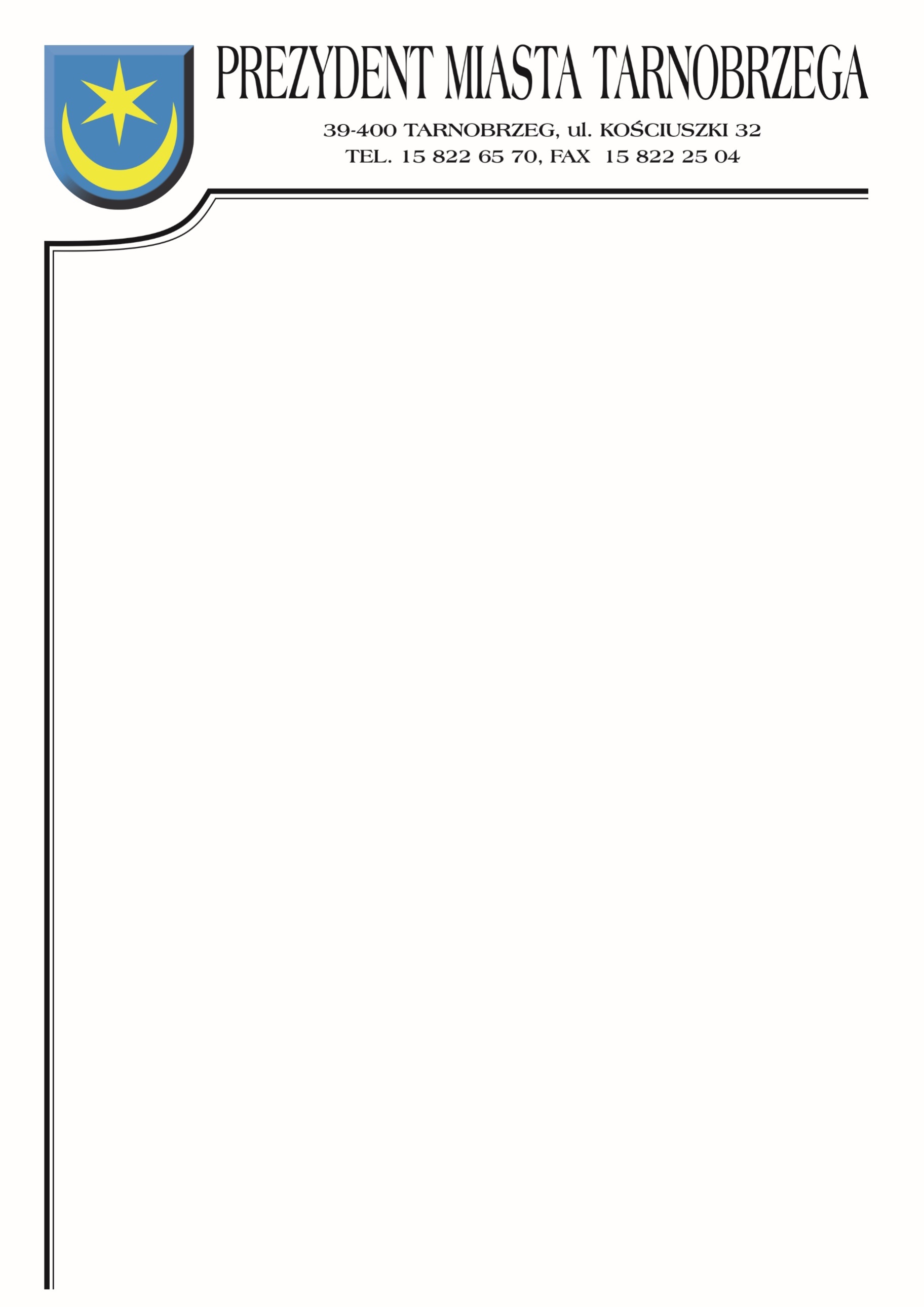 Znak sprawy: BZP-I.271.3.2022		                	           Tarnobrzeg, dnia 27 stycznia 2022r.INFORMACJE Z OTWARCIA OFERTDotyczy postępowania na wykonanie zadania pn.: Opracowanie dokumentacji projektowo - kosztorysowej wraz z nadzorem autorskim dla zadania inwestycyjnego pn.: Przebudowa obiektu mostowego na rzece Mokrzyszówce w celu zapewnienia kontynuacji ciągu pieszego ul. Bema w km 3+158 na osiedlu Sobów w Tarnobrzegu”.Działając zgodnie z art. 222 ust. 5 ustawy z dnia 11 września 2019 roku Prawo zamówień publicznych |(t.j. Dz. U. z 2021 r., poz. 1129 ze zm.) Zamawiający informuje, że 
w postępowaniu wpłynęły następujące oferty:Numer ofertyNazwa (firma) i adres wykonawcyCena netto/bruttoPBW Inżynieria Sp. z o.o.ul. Sokolnicza 5/74-7553-676 Wrocław 128 600,00 zł158 178,00 zł2.Rafał Zienkiewicz RafinsUl. Reymonta 4d/746-100 Namysłów119 000,00 zł146 370,00 zł